Rosie’s friendship group Monday 10:00am till 12:00pm Birch Court Marple SK6 6DB 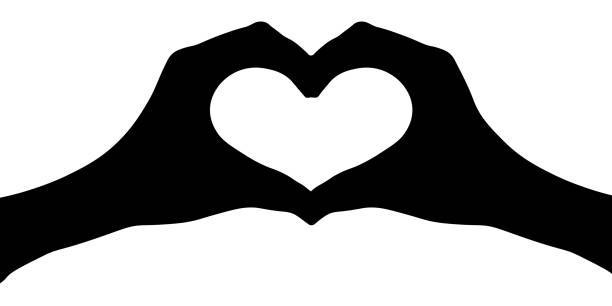 The group is open to anyone over 18 in the Marple and Werneth area who may be socially isolated and would like to meet new people.